 Дополнительная общеобразовательная общеразвивающая программа общественного движения обучающихся «Юный друг полиции»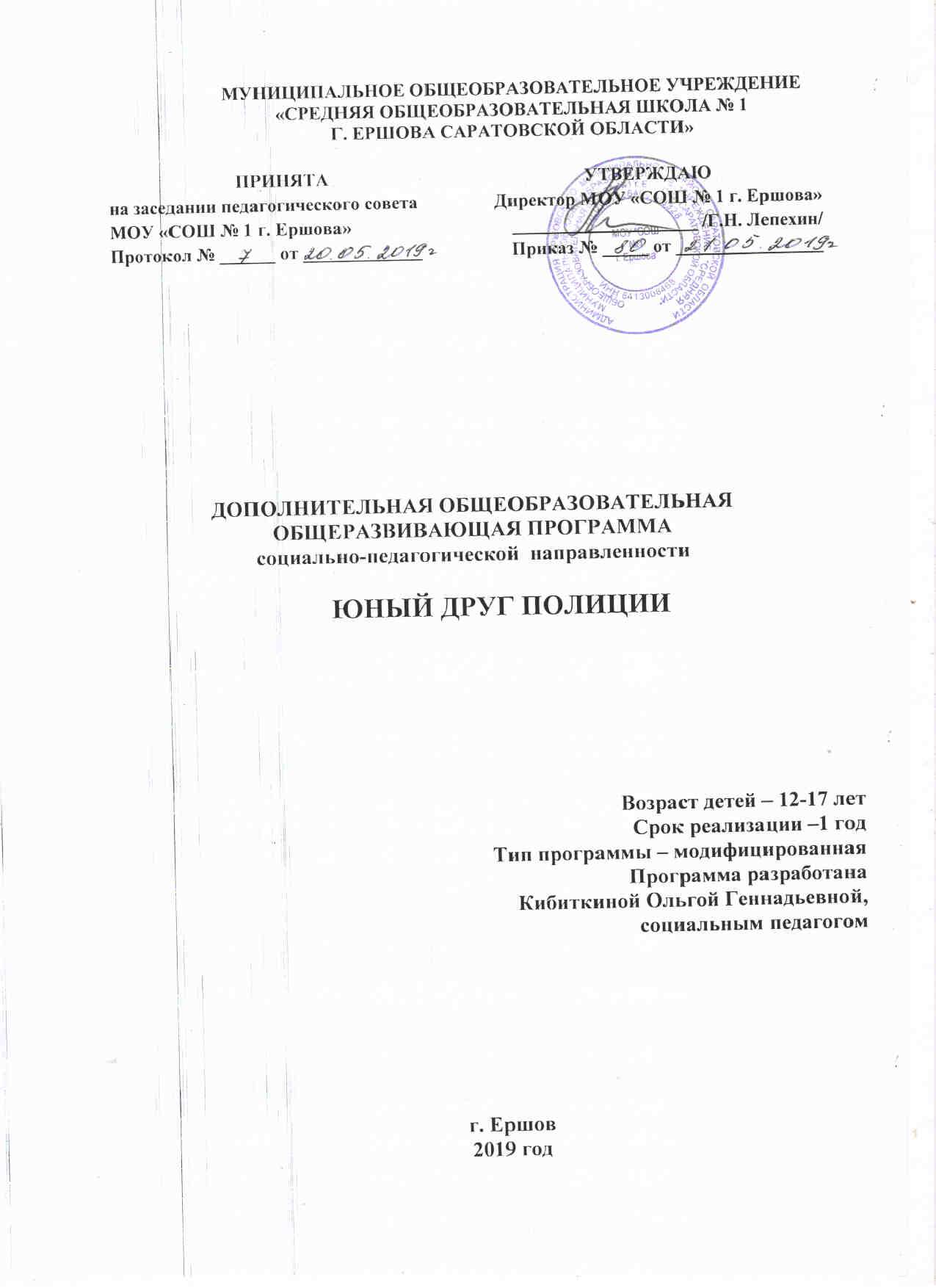 Раздел № 1 Основные характеристики программы1.1 Пояснительная запискаНаправленность программы: социально – педагогическая.Уровень – ознакомительный (стартовый).Дополнительная общеобразовательная общеразвивающая программа движения «Юный друг полиции» разработана в соответствии с Федеральным законом от 29.12.2012 № 273-ФЗ «Об образовании в Российской Федерации», государственной программой «Патриотическое воспитание граждан Российской Федерации на 2016-2020 годы» (утв. постановлением Правительства Российской Федерации от 30.12.2015 № 1493), Концепцией развития дополнительного образования детей (утв. распоряжением Правительства Российской Федерации от 04.09.2014 № 1726-р), Порядком организации и осуществления образовательной деятельности по дополнительным общеобразовательным программам (утв. приказом Министерства образования и науки Российской Федерации от 29.08.2013 № 1008), Конвенцией о правах ребенка, Конституцией Российской Федерации.Актуальность программы. Движение «Юный друг полиции» – это добровольная группа обучающихся образовательных организаций Саратовской области, создаваемая с целью воспитания личности гражданина-патриота Родины, способного встать на защиту государственных интересов страны; ранней профориентации обучающихся, приобретения ими теоретических и практических знаний в правовой сфере; пропаганды здорового образа жизни; формирования положительного отношения к службе в органах внутренних дел, Вооруженных силах Российской Федерации, иных правоохранительных органах Российской Федерации.Программа определяется запросами общества: обеспечение информационной безопасности несовершеннолетних, умение подростков ориентироваться в сложных ситуациях, формирование в сознании обучающихся патриотических ценностей, уважение к культурному и историческому прошлому России, а также привлечение «трудных» подростков к позитивно направленной деятельности.Актуальность дополнительной программы опирается на необходимость развития навыков безопасного поведения обучающихся образовательных организаций в окружающем их мире и обусловливается рядом причин, среди которых: отсутствие ответственности за адаптацию личности в обществе, кризис воспитания в семье и школе, негативное воздействие на личность ребенка со стороны средств массовой информации, культовых сообществ и многое другое, что приводит к изменению процессов личностного самоопределения несовершеннолетних и трансформации общечеловеческих ценностей личности.Педагогическая целесообразность программы заключается в том, что она является одной из эффективных форм воспитания, подготовки детей и подростков к решению сложных жизненных ситуаций, способствует содействию социальному, духовному и моральному благополучию, здоровому физическому и психическому развитию подрастающего поколения, обучению детей адекватному поведению.Программа позволит воспитать в детях такие качества, как дисциплинированность, целеустремленность, ответственность, осторожность, уверенность, уважение, взаимовыручка.Работа по профилактике правонарушений и преступлений - это целенаправленная деятельность по следующим направлениям:формирование правовой культуры, свободного и ответственного самоопределения в сфере правовых отношений с обществом,разъяснение действующего законодательства Российской Федерации,снижение уровня и тяжести правонарушений и преступлений, совершаемых несовершеннолетними.Отличительными особенностями программы являются: постоянное взаимодействие образовательных организаций с территориальными органами МВД России в ходе реализации программы; разнообразные формы деятельности; качественно новый подход к подбору теоретического материала и организации практических занятий. Дети психологически и физически готовятся к принятию адекватных решений в любых ситуациях.Целевая аудитория программы. Членами отрядов «Юный друг полиции» могут быть обучающиеся в возрасте от 12 до 17 лет, желающие активно участвовать в проведении мероприятий по профилактике правонарушений.Возрастной период 12 – 17 лет, промежуточный период между детством и юностью, совмещает характеристики того и другого возраста: повышенная интеллектуальная активность; желание развивать, демонстрировать свои способности; стремление получать высокую оценку со стороны. Дети подросткового возраста включаются в качественно новую систему отношений с товарищами и взрослыми в школе. Изменяется их фактическое место в семье, среди сверстников в повседневной жизни, а также в обществе. У подростков появляется жажда социально признаваемой деятельности. Приобщению к активной социально-познавательной деятельности способствует дополнительная образовательная программа движения «Юный друг полиции», в которой заложены возможности самореализации личности подростка.Объем и срок освоения программы. Программа рассчитана на 1 год обучения. Общий объем программы – 72 часа.Форма обучения – очная.Особенности организации образовательного процесса.Набор в отряд ЮДП проводится на принципе добровольности, с учетом интересов к предмету деятельности, без специальной подготовки. Зачисляются обучающиеся, прошедшие собеседование, на основании заявлений родителей (законных представителей) и медицинского заключения.Программа может реализовываться в сельских малокомплектных школах. Учитывая специфику таких школ, допускается создание разновозрастных групп. Состав групп постоянный.Режим занятий. Занятия проводятся 2 раза в неделю по 45 минут. Форма проведения занятий:фронтальная;групповая,коллективная.1.2. Цель и задачи программы.Цель программы: духовно-нравственное, патриотическое воспитание обучающихся на традициях осознанного законопослушного поведения, чувства справедливости, принципиальности, требовательности к себе и окружающим.Задачи:формирование в сознании обучающихся патриотических ценностей, уважения к культурному и историческом прошлому России, традициям МВД России;содействие формированию у обучающихся гуманистического мировоззрения, способного к осознанию своих прав и прав другого, способности к нравственному саморазвитию в соответствии с общепринятыми нравственными нормами;воспитание и развитие таких качеств личности, как доброта, ответственность, любовь к родному краю, любознательность и стремление к познанию, терпение и трудолюбие;пропаганда правил безопасности жизнедеятельности и здорового образа жизни среди несовершеннолетних;формирование у обучающихся специальных навыков в области правовой, строевой, огневой подготовки, оказания первой помощи.1.3 Планируемые результаты.Член отряда «Юный друг полиции» должен знать:основы безопасности жизнедеятельности;историю создания МВД России;боевые традиции органов внутренних дел;основы оказания первой помощи.Член отряда «Юный друг полиции» должен уметь:поставить перед собой цель;составить план её достижения и выполнить его;сравнить свой результат с результатами других обучающихся;анализировать деятельность своих товарищей и помогать им;иметь свою точку зрения по различным проблемам и уметь отстоять её;выдерживать те нормы поведения, которые задаются в школе, семье.Член отряда «Юный друг полиции» должен овладеть:навыками начальных строевых приемов в движении и на месте с оружием и без него;навыками разборки и сборки пистолета Макарова и автомата Калашникова;навыками оказания первой помощи;навыками применения средств индивидуальной защиты;навыками безопасного поведения личности;выполнять нормы физической подготовки.Формирование и развитие универсальных учебных действий:Личностные универсальные учебные действияСамоопределение:Смыслообразование:Нравственно-этическая ориентация:Регулятивные универсальные учебные действияПланирование:Саморегуляция:Познавательные универсальные учебные действияОбщеучебные:Информационные:Логические:Коммуникативные универсальные учебные действияИнициативное сотрудничество:Планирование учебного сотрудничества:Взаимодействие:Управление коммуникацией1.4 Содержание программыУчебный планСодержание учебного планаРаздел 1. История и боевые традиции органов внутренних дел – 4 ч. Теория. Правоохранительные органы России. Создание приказной системы. Функции Приказа тайных дел. Полицейская функция на Руси до XVII века. Петровские реформы. Образование прокуратуры. Установление полицейских органов Петром I. Особенности организации и деятельности полиции в XIX веке. Значение судебной реформы 1864 года. Система адвокатуры в России. Структура и полномочия Департамента государственной полиции. Структура и полномочия Департамента государственной полиции. Функции МВД России. История и боевые традиции органов внутренних дел. Встречи с ветеранами МВД России (посещение музея).Формы аттестации/контроля: опрос.Раздел 2. Основы правовой подготовки – 18 ч.Теория. Конституция Российской Федерации как основной закон государства. Основы конституционного строя. Понятие и признаки права. Сущность и назначение, признаки права. Виды правовых норм. Структура нормы права. Система права. Основные отрасли Российского законодательства. Законы и подзаконные нормативные акты. Конституционные права, свободы и обязанности граждан Российской Федерации. Правовой статус иностранных граждан и лиц без гражданства в России. Органы внутренних дел в механизме защиты прав и свобод человека и гражданина.Место МВД России в системе правоохранительных органов Российской Федерации. Правовые основы организации МВД России. Структура и основные задачи МВД России.Правовое регулирование деятельности органов внутренних дел. Правовое положение МВД России. Правовое положение территориальных органов МВД России.Основы криминалистики. Криминалистическая техника. Устройство, способы эксплуатации оперативно-технических средств, используемых в органах внутренних дел.Понятие административного правонарушения. Отличие административного правонарушения от преступления и дисциплинарного проступка. Формы вины. Квалификация административных правонарушений.Государственная система профилактики безнадзорности и правонарушений несовершеннолетних. Организация деятельности комиссии по делам несовершеннолетних и защите их прав.Гражданско-правовой статус несовершеннолетних, общая и индивидуальная профилактика преступлений и правонарушений несовершеннолетних в России.Особенности административной ответственности несовершеннолетних.Работа с семьями, имеющими проблемы межличностного общения.Организация работы с отдельными категориями несовершеннолетних правонарушителей.Практика. Конституция - договор между гражданами. Основные статьи. «Основы правового статуса человека и гражданина по российскому законодательству» - круглый стол (групповое обсуждение правовых норм). Формы аттестации/ контроля: беседа, викторина.Раздел 3. Основы безопасности жизнедеятельности – 4 ч.Теория. Представление о личной безопасности, расширение знаний в области безопасности жизнедеятельности, полученных в процессе обучения в школе. Автономное существование, подача сигналов бедствия.Пожарная безопасность. Подручные средства пожаротушения. Устройство и правила эксплуатации различных видов огнетушителей (пенный, углекислотный, порошковый).Чрезвычайные ситуации природного характера, действия в этих ситуациях.Понятие о топографии. Приборы для ориентирования на местности. Ориентирование на местности.Соблюдение Правил дорожного движения. Предупреждение и профилактика детского травматизма при дорожно-транспортных происшествиях. Правила перевозки детей на автотранспорте.Терроризм и экстремизм, как реальная угроза безопасности в современном мире. Действия сотрудников органов внутренних дел при угрозе совершения и в условиях террористического акта в местах массового пребывания людей.Готовность к действиям в аварийной ситуации. Психологические аспекты выживания.Правовое и организационное регулирование деятельности правоохранительных органов в чрезвычайных ситуациях.Практика. Практические упражнения по применению огнетушителей, действия при возникновении пожарной опасности.Упражнения по определению азимута, правила пользования компасом. Движение по азимуту. Приемы обхода препятствий.Овладение практическими навыками поведения при попадании в экстремальные и чрезвычайные ситуации. Меры личной безопасности при обнаружении взрывных устройств. Преступления экстремистского характера.Формы аттестации/ контроля: конкурс, защита творческой работы, тестированиеРаздел 4. Оказание первой помощи – 6 ч.Теория. Анатомия и физиология как науки. Строение человеческого организма, органы движения, их функции, характеристика.Признаки жизни и смерти человека (сознание, дыхание, пульс, реакция зрачка на свет, явные признаки смерти). Способы их определения. Понятия о клинической и биологической смерти.Понятия о ранениях. Классификация ран, их характеристика. Раневая инфекция, асептика и антисептика. Виды кровотечений и их характеристика. Способы остановки кровотечений из ран головы, верхних и нижних конечностей, носового кровотечения, кровотечений из желудочно-кишечного тракта. Остановка кровотечения с помощью подручных средств. Правила наложения кровоостанавливающего жгута. Запрещенные места. Первая помощь при подозрении на внутреннее кровотечение.Индивидуальный перевязочный пакет. Правила наложения повязок. Понятие о травмах. Первая помощь при ушибах, вывихах, переломах, травматическом шоке.Общие понятия о иммобилизации. Способы иммобилизации.Практика. Обучение пальцевому прижатию артерии на плече, бедре, шее, обучение технике наложения жгута, использованию подручных средств (одежды, бинтов, платков, ремней и т.д.) для остановки кровотечения. Обучение технике наложения повязок. Первая помощь при ушибах, вывихах, переломах. Способы иммобилизации. Травматический шок. Способы предупреждения шока. Обучение способам иммобилизации поврежденной части тела с помощью подручных средств и шин из картона.Формы аттестации/контроля: наблюдение за правильностью выполнения практических упражнений, совместное обсуждение.Раздел 5. Строевая подготовка – 4 ч.Теория. Строй и управление им. Строевые приёмы на месте. Строевые приёмы в движении.Практика. Отработка выполнения команд «Становись», «Равняйсь», «Смирно», «Вольно», «Разойдись», выполнение поворотов на месте в целом, остановка по команде «Стой».Движение строевым шагом по подразделениям; движение строевым шагом в целом; отработка поворотов в движении, выполнение воинского приветствия в движении.Отработка перестроения в две и одну шеренги; движение в составе подразделения походным и строевым шагом.Выполнение выхода из строя; выполнение воинского приветствия на месте в головном уборе; выполнение подхода к начальнику.Формы аттестации/контроля: прохождение торжественным маршем; прохождение с песней.Раздел 6. Огневая подготовка – 6 ч.Теория. Федеральный закон от 13.12.1996 № 150-ФЗ «Об оружии». Общие сведения из истории создания и развития огнестрельного оружия. Виды вооружения, используемые подразделениями органов внутренних дел. Меры безопасности при обращении с оружием и боеприпасами. Назначение пистолета Макарова и автомата Калашникова. Устройство, назначение частей и механизмов. Взаимодействие частей и механизмов автомата. Порядок приведения автомата к нормальному бою. Чистка и смазка оружия (периодичность и порядок). Порядок неполной разборки и сборки пистолета Макарова и автомата Калашникова. Порядок снаряжение магазина. Дыхание при стрельбе, прицеливание.Практика. Выполнение неполной разборки и сборки пистолета Макарова и автомата Калашникова.Формы аттестации/ контроля: выполнение норматива по разборке и сборке пистолета Макарова и автомата Калашникова.Раздел 7. Физическая подготовка – 18 часов Теория. Краткие сведения о строении человеческого организма (органы и системы). Костно-связочный аппарат. Мышцы, их строение и взаимодействие. Совершенствование функций организма человека под воздействием занятий спортом. Понятие о здоровом образе жизни. Общая силовая выносливость.Практика. Упражнения для развития силы, ловкости, выносливости, координации. Силовые упражнения. Подтягивание и подъём туловища. Приемы рукопашного боя как средство самозащиты. Специально-подготовительные упражнения: страховки и самостраховки, элементарные технические действия (стойки, дистанции, захваты, передвижения, выведение из равновесия, подготовки к броскам - подвороты). Бег на различные дистанции, прыжки через препятствия, челночный бег. Лазание по канату. Эстафеты: встречные, с преодолением препятствий, с прыжками, по кругу и т.д.Упражнения, ориентированные на развитие скоростно-силовых качеств и развития силы.Формы аттестации/контроля: сдача норм ГТО.Раздел 8. Коммуникативный тренинг – 6 чТеория. Введение понятия ассертивного (уверенного) поведения. Психофизические основы саморегуляции. Основные приемы саморегуляции. Понятие команды. Принципы работы, организация эффективной работы в команде. Классификация командных ролей. Лидерство в команде.Практика. Овладение способами самопознания, рефлексии, самовоспитания и самообразования; приобретение социальных знаний о ситуации межличностного взаимодействия. Формирование навыков работы в команде.Выполнение упражнений и коммуникативные игры на формирование навыков противодействия вовлечению подростка в употребление психоактивных веществ, другие виды асоциального поведения (умение сказать «нет»). Раскрепощение, высвобождение творческого потенциала подростков, направленного на профилактическую работу со сверстниками.Формы аттестации/контроля: «Основы правовой культуры» - тренинг. Раздел 9. Подготовка и участие в конкурсах, слетах – 4 ч.Практика. Подготовка к (всероссийскому, региональному, районному, городскому) слёту ЮДП, изучение положения, тренировочные занятия по видам соревнований, запланированных на конкурс.Формы аттестации/контроля: участие в конкурсе творческих объединений (отрядов) ЮДП.Раздел 10. Подведение итогов работы 2 ч.Формы аттестации и их периодичностьЗнания и умения обучающихся, полученные в процессе обучения, проверяются и оцениваются педагогами и сотрудниками органов внутренних дел, которые участвуют в образовательном процессе, в ходе промежуточного и итогового мониторинга.В ходе промежуточного мониторинга проверяются знания, полученные по основным разделам программы, могут использоваться: наблюдение, опросы, беседы, совместное обсуждение достигнутых результатов, отзывы детей, защита творческой работы, коммуникативные игры, круглый стол, практические занятия, зачет, тест, викторины на выявление уровня знаний обучающихся, проверка выполнения практического задания, выполнение нормативов, прохождение торжественным маршем, прохождение с песней.При аттестации обучающихся используется уровневая форма оценивания: низкий, средний и высокий.Раздел № 2 «Комплекс организационно-педагогических условий»2.1 Методическое обеспечениеПри реализации программы используются методы:словесные,наглядные,практические.Большие возможности для учебно-воспитательной работы заложены в принципе совместной деятельности учителя и ученика. Занятия необходимо строить так, чтобы обучающиеся сами находили нужное решение, опираясь на свой опыт, полученные знания и умения. Продвигаясь от простого к сложному, ребята смогут изучить все правовые основы, необходимые каждому человеку, при участии в конкурсах приобретут опыт публичного выступления и творческой работы, что немаловажно для гармоничного развития личности. Важно, что в отряде ЮДП дети учатся коллективной работе, работе с партнёром, учатся общаться с правонарушителем и со зрителями при публичных выступлениях.Образовательный процесс организован в очной форме, в условиях сетевого взаимодействия.Методы обучения: словесный, наглядный, практический, объяснительно-иллюстративный, репродуктивный.Методы воспитания: убеждение, поощрение, упражнение, стимулирование, мотивация.Форма организации образовательного процесса: групповая.Формы организации учебного занятия: акция, беседа, встреча с интересными людьми, круглый стол, открытое занятие, практическое занятие, тренинг.Педагогические технологии: группового обучения, развивающего обучения, проблемного обучения, коллективной творческой деятельности, развития критического мышления, коммуникативная технология обучения.2.2. Условия реализации программыОрганизация образовательного процесса строится на основе сетевого взаимодействия образовательных учреждений и территориальных органов МВД России.Материально-техническое обеспечение: помещение для занятий, столы, стулья, доска для записей, спортивный зал, спортивный инвентарь, оборудованный тир, медицинская аптечка, дидактический и иллюстративный материал, специальная форма, технические средства обучения, средства пожаротушения (огнетушители различных видов).Для проведения занятий могут использоваться фото- и видеоматериалы сети Интернет и музеев органов внутренних дел.Кадровое обеспечение. Работу с обучающимися организуют учителя истории, географии, ОБЖ общеобразовательных организаций, педагоги дополнительного образования. Привлекаются специалисты: педагог-психолог, медработник, сотрудники органов внутренних дел, ветераны МВД.Содержание учебного плана программы может изменяться в зависимости от материально-технического и кадрового обеспечения.2.3 Календарный учебный график.2.4. Оценочные материалыУчитель, педагог, специалист, реализующий программу, имеет право на участие в разработке оценочных материалов (тесты, диагностики, мониторинги), позволяющих определить достижение обучающимися планируемых результатов.2.5. Список литературы Список литературы для педагоговКонституция Российской Федерации (принята всенародным голосованием 12 декабря 1993 г.).Федеральный Закон от 29.12.2012 № 273-ФЗ «Об образовании в Российской Федерации».Федеральный закон от 07.02.2011 № 3-ФЗ «О полиции».Федеральный Закон от 24.06.1999 № 120-ФЗ «Об основах системы профилактики безнадзорности и правонарушений несовершеннолетних».Кодекс Российской Федерации об административных правонарушениях - М., 2014. – 235 с., ил.Государственная программа «Патриотическое воспитание граждан Российской Федерации на 2016-2020 годы».Концепция развития дополнительного образования.Зубач А. В. Административная деятельность органов внутренних дел в вопросах и ответах: моногр. / А.В. Зубач, А.Н. Кокорев. – М.: МосУ МВД России, Щит-М, 2016. – 352 c.Лен К.В. Хрестоматия по истории органов внутренних дел [Электр, ресурс]. – Барнаул, 2013. – URL: http://buimainold/start1.htmlАИС «Методика».Методические рекомендации по разработке и оформлению дополнительных общеразвивающих программ и рабочих программ курсов внеурочной деятельности. Буйлова Л.Н., Филатова М.Н. – Москва, ГАОУ ВО МИОО, 2016. – 25 с.Правовое воспитание учащихся: (Из опыта работы) / Сост. Г.П. Давыдов, А.Ф. Никитин, В.М. Обухов. – М.: Просвещение, 2014. – 159 с.Профилактика социально-опасного поведения школьников. - Волгоград: Учитель, 2014. – 231 с.Список литературы для учащихсяИльин И.А. О сущности правосознания. – М., 1993.Комаров С.А. Общая теория государства и права. – М.,1998.Никитин А.Ф. Право и политика. – М., 1998.У ученика будут сформированыУченик получит возможность для формированияГотовность и способность к саморазвитиюСамостоятельная и личная ответственность за свои поступки, установка на здоровый образ жизниГражданской идентичности в форме осознания «Я» как гражданина России;Осознания ответственности человека за общее благополучие;Социальной компетентности как готовности к решению моральных дилемм, устойчивое следование в поведении правовым нормам.У ученика будут сформированыУченик получит возможность для формированияЦелостный, социально-ориентированный взгляд на мир в единстве и разнообразииЭмпатии как понимание чувств других людей и сопереживание имУ ученика будут сформированыУченик получит возможность для формированияУважительное отношение к другому мнениюНавыки сотрудничества в разных ситуациях, умение не создавать конфликты и находить выходы из спорных ситуацийУ ученика будут сформированыУченик получит возможность для формированияПрименять установленные правила в планировании способа решения; выбирать действия в соответствии с поставленной задачей и условиями её реализацииОпределять последовательность промежуточных целей и соответствующих им действий с учётом конечного результата;Составлять план и последовательность действий;Адекватно использовать речь для планирования и регуляции своей деятельностиУ ученика будут сформированыУченик получит возможность для формированияКонцентрация воли для преодоления интеллектуальных затруднений и физических препятствийАктивизации сил и энергии к волевому усилию в ситуации мотивационного конфликтаУ ученика будут сформированыУченик получит возможность для формированияСамостоятельно выделять и формулировать познавательную цель;Использовать общие приёмы решения задач;Осуществлять рефлексию способов и условий действий;Ставить и формулировать проблемы.Осознавать и произвольно строить сообщения в устной и письменной форме, в том числе творческого и исследовательского характера;Самостоятельно создавать алгоритмы деятельности при решении проблем различного характера.У ученика будут сформированыУченик получит возможность для формированияПоиск и выделение необходимой информации из различных источников в разных формах (текст, рисунок, схема, таблица, диаграмма);Сбор информации (извлечение необходимой информации из различных источников, дополнение схем, таблиц, диаграмм новыми данными)Передача информации (устным, письменным, цифровым способами)Интерпретации информации (структурировать; переводить в сплошной текст в таблицу, презентовать полученную информацию, в том числе с помощью ИКТ);Запись, фиксация информации об окружающем мире, в том числе с помощью ИКТ, заполнение предложенных схем с опорой на прочитанный текст.У ученика будут сформированыУченик получит возможность для формированияПодведение под понятие на основе распознавания объектов, выделения существенных признаков;Анализ, синтез, сравнение;Классификация по заданным критериямУстановления аналогий;Установления причинно-следственных связей;Построение рассуждений;обобщениеУ ученика будут сформированыУченик получит возможность для формированияумение ставить вопросы; обращаться за помощью; формулировать затруднения; предлагать помощь и сотрудничествопроявлять активность во взаимодействии для решения коммуникативных и познавательных задачУ ученика будут сформированыУченик получит возможность для формированияумение задавать вопросы, необходимые для организации собственной деятельности и сотрудничества с партнёромдоговариваться о распределении функций и ролей в совместной деятельности;определять цели, функции участников, способы взаимодействияУ ученика будут сформированыУченик получит возможность для формированияумение формулировать собственное мнение и позицию;умение задавать вопросы;умение строить понятные для партнёра высказываниястроить монологическое высказывание;вести устный и письменный диалог в соответствии с грамматическими и синтаксическими нормами родного языка;умение слушать собеседника.

У ученика будут сформированыУченик получит возможность для формированияумение определять общую цель и пути её достижения;умение осуществлять взаимный контроль;Умение адекватно оценивать собственное поведение и поведение окружающих;Умение оказывать в сотрудничестве взаимопомощь;Умение координировать и принимать различные позиции во взаимодействии.Умение аргументировать свою позицию и координировать её с позициями партнёров в сотрудничестве при выработке общего решения в совместной деятельности;Прогнозировать возникновение конфликтов при наличии разных точек зрения;Разрешать конфликты на основе учёта интересов и позиций всех участников№ п/пНазвание разделаКоличество часовКоличество часовКоличество часовФормы аттестации/ контроля№ п/пНазвание разделаВсегоТеорияПрактикаФормы аттестации/ контроля1.История и боевые традиции органов внутренних дел44Опрос2.Основы правовой подготовки18126Беседа, викторина, тестирование3.Основы безопасности жизнедеятельности422Конкурс, защита творческой работы4.Оказание первой помощи624Наблюдение за правильностью выполнения практических упражнений, совместное обсуждение5.Строевая подготовка413Прохождение торжественным маршем; прохождение с песней6.Огневая подготовка624Выполнение норматива по разборке и сборке пистолета Макарова и автомата Калашникова 7.Физическая подготовка18216Сдача норм ГТО8.Коммуникативный тренинг624Тренинг9.Подготовка и участие в конкурсах, слетах44Результаты конкурса10.Подведение итогов работы22БеседПрактика составления официальной документацииИтогоИтого722745№ п/пМесяцЧислоВремя проведения занятияФорма занятияКол-во часовТема занятияМесто проведенияФорма контроляИстория и боевые традиции органов внутренних дел – 4 ч.История и боевые традиции органов внутренних дел – 4 ч.История и боевые традиции органов внутренних дел – 4 ч.История и боевые традиции органов внутренних дел – 4 ч.История и боевые традиции органов внутренних дел – 4 ч.История и боевые традиции органов внутренних дел – 4 ч.История и боевые традиции органов внутренних дел – 4 ч.История и боевые традиции органов внутренних дел – 4 ч.История и боевые традиции органов внутренних дел – 4 ч. 1СЕНТЯБРЬ 05 13.45-14.25 Лекция, беседа 1 Правоохранительные органы России. Создание приказной системы. Функции Приказа тайных дел. Полицейская функция на Руси до XVII века. СОШ № 1 -2СЕНТЯБРЬ0713.45-14.25Лекция, беседа1Петровские реформы. Образование прокуратуры. Установление полицейских органов Петром I.СОШ № 1Опрос 3СЕНТЯБРЬ1213.45-14.25Лекция, беседа1Особенности организации и деятельности полиции в XIX веке. Значение судебной реформы 1864 года. Система адвокатуры в России. Структура и полномочия Департамента государственной полиции. Структура и полномочия Департамента государственной полиции.СОШ № 1Опрос4СЕНТЯБРЬ1413.45-14.25Экскурсия1Функции МВД России. История и боевые традиции органов внутренних дел. Встречи с ветеранами МВД РоссииОМВДОпросОсновы правовой подготовки – 18 ч.Основы правовой подготовки – 18 ч.Основы правовой подготовки – 18 ч.Основы правовой подготовки – 18 ч.Основы правовой подготовки – 18 ч.Основы правовой подготовки – 18 ч.Основы правовой подготовки – 18 ч.Основы правовой подготовки – 18 ч.Основы правовой подготовки – 18 ч.5СЕНТЯБРЬ1813.45-14.25Лекция, беседа1Конституция Российской Федерации как основной закон государства. Основы конституционного строя.СОШ № 1-6СЕНТЯБРЬ2013.45-14.25Лекция, беседа1 Понятие и признаки права. Сущность и назначение, признаки права. Виды правовых норм. Структура нормы права. Система права.СОШ № 1Беседа. 7СЕНТЯБРЬ2513.45-14.25Лекция, беседа1Основные отрасли Российского законодательства. Законы и подзаконные нормативные акты.СОШ № 1Тестирование.8СЕНТЯБРЬ2713.45-14.25Лекция, беседа1Конституционные права, свободы и обязанности граждан Российской Федерации. Правовой статус иностранных граждан и лиц без гражданства в России.СОШ № 1Викторина.9ОКТЯБРЬ213.45-14.25Лекция, беседа1Органы внутренних дел в механизме защиты прав и свобод человека и гражданина.СОШ № 1Тестирование.0ОКТЯБРЬ413.45-14.25Лекция, беседа1Место МВД России в системе правоохранительных органов Российской Федерации.СОШ № 1Беседа. 11ОКТЯБРЬ913.45-14.25Лекция, беседа1Правовые основы организации МВД России. Структура и основные задачи МВД России.Правовое регулирование деятельности органов внутренних дел. Правовое положение МВД России. Правовое положение территориальных органов МВД России.СОШ № 1Викторина.12ОКТЯБРЬ1113.45-14.25Лекция, беседа1Основы криминалистики. Криминалистическая техника. Понятие административного правонарушения. Квалификация административных правонарушений.СОШ № 1Тестирование.13ОКТЯБРЬ1613.45-14.25Лекция, беседа1Государственная система профилактики безнадзорности и правонарушений несовершеннолетних. Организация деятельности комиссии по делам несовершеннолетних и защите их прав.СОШ № 1Викторина.14ОКТЯБРЬ1813.45-14.25Лекция, беседа1Гражданско-правовой статус несовершеннолетних, общая и индивидуальная профилактика преступлений и правонарушений несовершеннолетних в России.СОШ № 1Тестирование.15ОКТЯБРЬ2313.45-14.25Лекция, беседа1Особенности административной ответственности несовершеннолетних.Работа с семьями, имеющими проблемы межличностного общения.СОШ № 1Викторина16ОКТЯБРЬ2513.45-14.25Лекция, беседа1Организация работы с отдельными категориями несовершеннолетних правонарушителей.СОШ № 1Тестирование.17НОЯБРЬ113.45-14.25Игра1Правовая игра «Я знаю Конституцию»СОШ № 1Игра18НОЯБРЬ613.45-14.25Викторина1«Права граждан»СОШ № 1Викторина19НОЯБРЬ813.45-14.25Квест1«Правонарушение, проступок»СОШ № 1Квест20НОЯБРЬ1313.45-14.25Ролевая игра1«На комиссии по делам несовершеннолетних»СОШ № 1Ролевая игра21НОЯБРЬ1513.45-14.25Круглый стол1«Основы правового статуса человека и гражданина по российскому законодательству» - круглый стол (групповое обсуждение правовых норм). СОШ № 1Беседа22НОЯБРЬ2013.45-14.25Круглый стол1«Организация досуга несовершеннолетних»СОШ № 1БеседаРаздел 3. Основы безопасности жизнедеятельности – 4 ч.Раздел 3. Основы безопасности жизнедеятельности – 4 ч.Раздел 3. Основы безопасности жизнедеятельности – 4 ч.Раздел 3. Основы безопасности жизнедеятельности – 4 ч.Раздел 3. Основы безопасности жизнедеятельности – 4 ч.Раздел 3. Основы безопасности жизнедеятельности – 4 ч.Раздел 3. Основы безопасности жизнедеятельности – 4 ч.Раздел 3. Основы безопасности жизнедеятельности – 4 ч.Раздел 3. Основы безопасности жизнедеятельности – 4 ч.23НОЯБРЬ2213.45-14.25Беседа, лекция1Представление о личной безопасности. Пожарная безопасность. Соблюдение Правил дорожного движения.СОШ № 1Тестирование24НОЯБРЬ2713.45-14.25Беседа, лекция1Понятие о топографии. Терроризм и экстремизм. Готовность к действиям в аварийной ситуацииСОШ № 1Тестирование25НОЯБРЬ2913.45-14.25КонкурсЗащита проектов внеклассных мероприятий по безопасностиСОШ № 1Творческие работы26НОЯБРЬПо расписанию -Классный час для 3-4 классов1«Это нужно знать каждому»СОШ № 1Внеклассное мероприятиеРаздел 4. Оказание первой помощи – 6 чРаздел 4. Оказание первой помощи – 6 чРаздел 4. Оказание первой помощи – 6 чРаздел 4. Оказание первой помощи – 6 чРаздел 4. Оказание первой помощи – 6 чРаздел 4. Оказание первой помощи – 6 чРаздел 4. Оказание первой помощи – 6 чРаздел 4. Оказание первой помощи – 6 чРаздел 4. Оказание первой помощи – 6 ч27ДЕКАБРЬ413.45-14.25Лекция, беседа1Анатомия и физиология как науки. Признаки жизни и смерти человекаСОШ № 1-28ДЕКАБРЬ613.45-14.25Лекция, беседа1Понятия о ранениях. Индивидуальный перевязочный пакет.СОШ № 1Тестирование29ДЕКАБРЬ1113.45-14.25Практика1Обучение пальцевому прижатию артерии на плече, бедре, шее, обучение технике наложения жгута, использованию подручных средств (одежды, бинтов, платков, ремней и т.д.) для остановки кровотеченияСОШ № 1Практическое занятие30ДЕКАБРЬ1313.45-14.25Практика1Обучение технике наложения повязок. Первая помощь при ушибах, вывихах, переломах. Способы иммобилизации.СОШ № 1Практическое занятие31ДЕКАБРЬ1813.45-14.25Практика1Травматический шок. Способы предупреждения шока.СОШ № 1Практическое занятие32ДЕКАБРЬ2013.45-14.25Практика1Обучение способам иммобилизации поврежденной части тела с помощью подручных средств и шин из картона.Практическое занятиеРаздел 5. Огневая подготовка – 8 ч.Раздел 5. Огневая подготовка – 8 ч.Раздел 5. Огневая подготовка – 8 ч.Раздел 5. Огневая подготовка – 8 ч.Раздел 5. Огневая подготовка – 8 ч.Раздел 5. Огневая подготовка – 8 ч.Раздел 5. Огневая подготовка – 8 ч.Раздел 5. Огневая подготовка – 8 ч.Раздел 5. Огневая подготовка – 8 ч.33ДЕКАБРЬ2513.45-14.25Лекция,беседа1Федеральный закон от 13.12.1996 № 150-ФЗ «Об оружии»СОШ № 1-34ДЕКАБРЬ2713.45-14.25Экскурсия1Назначение пистолета Макарова и автомата Калашникова. Устройство, назначение частей и механизмов.ОМВД35ЯНВАРЬПо договорённости с работниками ОМВДПо договорённости с работниками ОМВДПрактика при участии сотрудников ОМВД1Выполнение неполной разборки и сборки пистолета МакароваСОШ № 1Практическое занятие36ЯНВАРЬПо договорённости с работниками ОМВДПо договорённости с работниками ОМВДПрактика при участии сотрудников ОМВД1Выполнение неполной разборки и сборки пистолета МакароваСОШ № 1Практическое занятие37ЯНВАРЬПо договорённости с работниками ОМВДПо договорённости с работниками ОМВДПрактика1Выполнение неполной разборки и сборки автомата Калашникова.СОШ № 1Практическое занятие38ЯНВАРЬПо договорённости с работниками ОМВДПо договорённости с работниками ОМВДПрактика1Выполнение неполной разборки и сборки автомата Калашникова.СОШ № 1Практическое занятиеРаздел 6. Строевая подготовка – 4 ч.Раздел 6. Строевая подготовка – 4 ч.Раздел 6. Строевая подготовка – 4 ч.Раздел 6. Строевая подготовка – 4 ч.Раздел 6. Строевая подготовка – 4 ч.Раздел 6. Строевая подготовка – 4 ч.Раздел 6. Строевая подготовка – 4 ч.Раздел 6. Строевая подготовка – 4 ч.Раздел 6. Строевая подготовка – 4 ч.39ЯНВАРЬ2913.45-14.25Лекция, беседа1Строй и управление им. Строевые приёмы на месте. Строевые приёмы в движении.СОШ № 1Беседа40ЯНВАРЬ3113.45-14.25Практика1Отработка выполнения команд «Становись», «Равняйсь», «Смирно», «Вольно», «Разойдись», выполнение поворотов на месте в целом, остановка по команде «Стой».СОШ № 1Практическое занятие41ФЕВРАЛЬ513.45-14.25Практика1Движение строевым шагом по подразделениям; движение строевым шагом в целом; отработка поворотов в движении, выполнение воинского приветствия в движении.Отработка перестроения в две и одну шеренги; движение в составе подразделения походным и строевым шагом.СОШ № 1Практическое занятие42ФЕВРАЛЬ7,2213.45-14.25Практика1Выполнение выхода из строя; выполнение воинского приветствия на месте в головном уборе; выполнение подхода к начальнику. Участие в сморте-конкурсе «Красив в строю, селён в бою»СОШ № 1прохождение торжественным маршемРаздел 7. Физическая подготовка – 18 часовРаздел 7. Физическая подготовка – 18 часовРаздел 7. Физическая подготовка – 18 часовРаздел 7. Физическая подготовка – 18 часовРаздел 7. Физическая подготовка – 18 часовРаздел 7. Физическая подготовка – 18 часовРаздел 7. Физическая подготовка – 18 часовРаздел 7. Физическая подготовка – 18 часовРаздел 7. Физическая подготовка – 18 часов43ФЕВРАЛЬ1213.45-14.25Лекция, беседа1Краткие сведения о строении человеческого организмаСОШ № 1Беседа44ФЕВРАЛЬ1413.45-14.25Лекция, беседа1Понятие о здоровом образе жизни. Общая силовая выносливость.СОШ № 1Беседа 45ФЕВРАЛЬ1913.45-14.25Практика1Упражнения для развития силы, ловкости, выносливости, координации.СОШ № 1Практическое занятие46ФЕВРАЛЬ2113.45-14.25Практика1Силовые упражнения. Подтягивание и подъём туловища.СОШ № 1Практическое занятие47ФЕВРАЛЬ2613.45-14.25Практика1Приемы рукопашного боя как средство самозащиты.СОШ № 1Практическое занятие48ФЕВРАЛЬ2813.45-14.25Практика1Специально-подготовительные упражнения: страховки и самостраховки, элементарные технические действия (стойки, дистанции, захваты, передвижения, выведение из равновесия, подготовки к броскам - подвороты).СОШ № 1Практическое занятие49МАРТ513.45-14.25Практика1Бег на различные дистанции, прыжки через препятствия, челночный бег.СОШ № 1Практическое занятие50МАРТ713.45-14.25Практика1Лазание по канату.СОШ № 1Практическое занятие51МАРТ1213.45-14.25Практика1Эстафеты: встречные, с преодолением препятствий, с прыжками, по кругу и т.д.СОШ № 1Практическое занятие52МАРТ1413.45-14.25Практика1Упражнения, ориентированные на развитие скоростно-силовых качеств и развития силы.СОШ № 1Практическое занятие53МАРТ1913.45-14.25Практика1сдача норм ГТО. Подготовительный этапСОШ № 1Практическое занятие54МАРТ2113.45-14.25Практика1сдача норм ГТО.Подготовительный этапСОШ № 1Практическое занятие55МАРТПо договорённости с администрацией ФОК «ДЕЛЬФИН»По договорённости с администрацией ФОК «ДЕЛЬФИН»Практика1сдача норм ГТО.ФОК «Дельфин»Практическое занятие56МАРТПо договорённости с администрацией ФОК «ДЕЛЬФИН»По договорённости с администрацией ФОК «ДЕЛЬФИН»Практика1сдача норм ГТО.ФОК «Дельфин»Практическое занятие57АПРЕЛЬПо договорённости с администрацией ФОК «ДЕЛЬФИН»По договорённости с администрацией ФОК «ДЕЛЬФИН»Практика1сдача норм ГТО.ФОК «Дельфин»Практическое занятие58АПРЕЛЬПо договорённости с администрацией ФОК «ДЕЛЬФИН»По договорённости с администрацией ФОК «ДЕЛЬФИН»Практика1сдача норм ГТО.ФОК «Дельфин»Практическое занятие59АПРЕЛЬПо договорённости с администрацией ФОК «ДЕЛЬФИН»По договорённости с администрацией ФОК «ДЕЛЬФИН»Практика1сдача норм ГТО.ФОК «Дельфин»Практическое занятие60АПРЕЛЬПо договорённости с администрацией ФОК «ДЕЛЬФИН»По договорённости с администрацией ФОК «ДЕЛЬФИН»Практика1сдача норм ГТО.ФОК «Дельфин»Практическое занятиеРаздел 8. Коммуникативный тренинг – 6 чРаздел 8. Коммуникативный тренинг – 6 чРаздел 8. Коммуникативный тренинг – 6 чРаздел 8. Коммуникативный тренинг – 6 чРаздел 8. Коммуникативный тренинг – 6 чРаздел 8. Коммуникативный тренинг – 6 чРаздел 8. Коммуникативный тренинг – 6 чРаздел 8. Коммуникативный тренинг – 6 чРаздел 8. Коммуникативный тренинг – 6 ч61АПРЕЛЬ1613.45-14.25Беседа, лекция1Введение понятия ассертивного (уверенного) поведения.СОШ № 1Беседа62АПРЕЛЬ1813.45-14.25Беседа, лекция1Понятие команды. Принципы работы, организация эффективной работы в команде. Классификация командных ролей. Лидерство в команде.СОШ № 1Беседа63АПРЕЛЬ2313.45-14.25Практическое занятие с применением ситуативных задач1Овладение способами самопознания, рефлексии, самовоспитания и самообразования; приобретение социальных знаний о ситуации межличностного взаимодействия.СОШ № 1Практика64АПРЕЛЬ2513.45-14.25Практическое занятие с применением ситуативных задач1Формирование навыков работы в команде.СОШ № 1Практика65АПРЕЛЬ3013.45-14.25Практическое занятие с применением ситуативных задач1Выполнение упражнений и коммуникативные игры на формирование навыков противодействия вовлечению подростка в употребление психоактивных веществ, другие виды асоциального поведенияСОШ № 1Практика66МАЙ213.45-14.25Практическое занятие с применением ситуативных задач1Раскрепощение, высвобождение творческого потенциала подростков, направленного на профилактическую работу со сверстниками.СОШ № 1ПрактикаРаздел 9. Подготовка и участие в конкурсах, слетах – 4 ч.Раздел 9. Подготовка и участие в конкурсах, слетах – 4 ч.Раздел 9. Подготовка и участие в конкурсах, слетах – 4 ч.Раздел 9. Подготовка и участие в конкурсах, слетах – 4 ч.Раздел 9. Подготовка и участие в конкурсах, слетах – 4 ч.Раздел 9. Подготовка и участие в конкурсах, слетах – 4 ч.Раздел 9. Подготовка и участие в конкурсах, слетах – 4 ч.Раздел 9. Подготовка и участие в конкурсах, слетах – 4 ч.Раздел 9. Подготовка и участие в конкурсах, слетах – 4 ч.67МАЙ713.45-14.251Подготовка к (всероссийскому, региональному, районному, городскому) слёту ЮДППрактика68МАЙ1413.45-14.251Изучение положения конкурсаПрактика69МАЙ2113.45-14.251Тренировочныезанятия по видам соревнований, запланированных на конкурс.Практика70МАЙ2313.45-14.251Тренировочныезанятия по видам соревнований, запланированных на конкурс.участие в конкурсе творческих объединений (отрядов) ЮДП.Раздел 10. Подведение итогов работы 2ч.Раздел 10. Подведение итогов работы 2ч.Раздел 10. Подведение итогов работы 2ч.Раздел 10. Подведение итогов работы 2ч.Раздел 10. Подведение итогов работы 2ч.Раздел 10. Подведение итогов работы 2ч.Раздел 10. Подведение итогов работы 2ч.Раздел 10. Подведение итогов работы 2ч.Раздел 10. Подведение итогов работы 2ч.71МАЙ2813.45-14.251Подведение итогов работыБеседа72МАЙ3013.45-14.251Составление отчётов по проделанной работе.Практика составления официальной документации